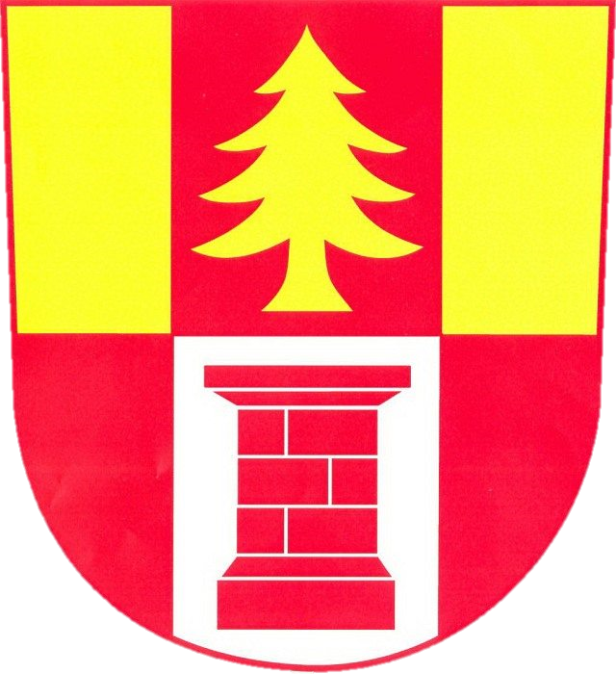 Nučický zpravodajúnor 2019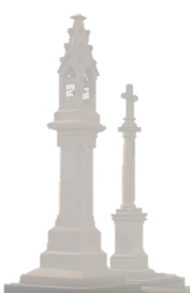 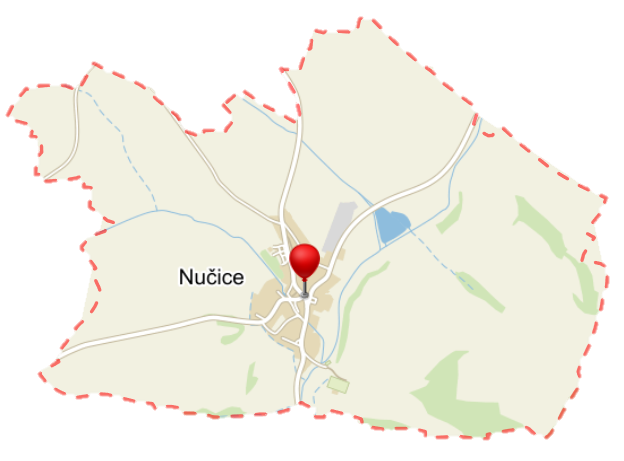 Bude zima, nebude zima Po velkém sněhu přišlo až jarní počasí. Meteorologové říkají každý týden něco jiného. Já myslím, že se zima ještě nevzdá a teploty se zase vrátí k nule. Vždyť je teprve konec února. Tající sníh pomohl dostat vodu do půdy, ve zprávách se o tom hodně hovořilo. Ale na stavu podzemních vod se to ještě neprojevilo. Tam pořád zůstává úbytek. Hrozí, že i letos budeme muset užívání vody omezovat. Svazek obcí JEKOZ, kde jsou Nučice součástí, a který vlastní vrty a celou velkou vodárenskou soustavu, připravuje napojení naší soustavy na přivaděč od Želivky. Zároveň se v rámci finančních možností opravují stávající vedení a zařízení, aby vše fungovalo a snižovaly se ztráty. Abychom měli vodu. Při procházkách už zase odhalujeme spoustu poházených odpadků, plastové lahve, plechovky, krabičky od cigaret. Asi to někdo vyhazuje z auta z okna. Někomu i stojí za to zastavit mezi poli a vysypat na cestu popelník, několik hromádek jsem viděl. A tak jsme opět přihlásili Nučice do již tradiční jarní úklidové akce Ukliďme Česko. Uklízet budeme první dubnovou sobotu a já Vás prosím, zkušené uklízeče i ochotné nováčky, přijďte pomoci. Věřím, že to jsou příjemně a užitečně strávené dvě tři hodiny sobotního dopoledne.  Pokud Vás to už táhne na zahrádku, kontejner na bioodpad bude až od dubna. Připomínám, že větvičky z prořezání stromů do kontejneru nepatří. Jestli si je nespálíte doma, pak se dají odvézt na „čarodějnice“. Ale pozor, větvičky a drobné větve, ne nějaký dřevěný odpad a nedejbože s hřebíky. To už jsme tu také řešili.  Konec zimy je také časem, kdy se chystáme plánovat, co všechno během roku chceme udělat. Přeji Vám všem, aby se Vaše letošní plány naplnily. Jaromír Klihavec, starosta obceKůrovec ničí naše lesyVÝZVA PRO VLASTNÍKY LESŮ: Rozsah kůrovcové kalamity je největší v historii ČR! Současná kritická situace vyžaduje vaši aktivní účast! Vlastníci a nájemci lesů jsou odpovědní za zachování lesa. Důsledkem zanedbání péče o lesní porosty jsou významná finanční ztráta a porušení právních předpisů. JAK POSTUPOVAT? 1. Kontaktuje svého odborného lesního hospodáře (OLH) Každý vlastník lesa má k dispozici OLH. Pokud jej neznáte, kontaktuje místně příslušný orgán státní správy lesů (SSL) na obci s rozšířenou působností (ORP), kde vám sdělí nezbytné informace. 2. Informujte o stavu vašeho lesa orgán SSL Každý vlastník a správce lesa je povinen sám nebo prostřednictvím svého OLH informovat o šíření škodlivých činitelů (kůrovce) orgán SSL. Orgánem SSL je vždy příslušný odborný pracovník úřadu ORP. 3. Využijte státní podpory a čerpejte dotace na své lesy Prostřednictvím Krajského úřadu Středočeského kraje lze žádat o dotace na hospodaření v lesích (asanace, zalesnění, výchova lesních porostů, oplocenky atd.). Pokud si nevíte rady, obraťte se na: místní obecní úřad úřad obce s rozšířenou působností https://www.kr-stredocesky.cz/web/20994/17 dotace: https://www.kr-stredocesky.cz/web/20994/65 Rámcová doporučená opatření:  Celoročně důsledně vyhledávat, vyznačovat, včas vytěžit a účinně asanovat veškeré dříví nově napadené kůrovci. Asanací se rozumí bezodkladné odkornění dříví nebo chemický postřik celého povrchu kmene v larválním stádiu kůrovce, v důsledku čehož kůrovec nedokončí svůj vývoj a uhyne. Asanací se nerozumí pouhý odvoz dříví z lesa, protože tímto naopak dochází k šíření škůdce, který v neošetřeném dříví svůj vývoj dokončí.  Zaměřit se na napadené stromy a nikoli souše, které již nepředstavují riziko šíření škůdce. Staré souše jsou již mrtvé stromy a nemají čerstvé lýko, které je potravou kůrovců. Tyto souše již škůdce opustil a napadl živé jedince smrků v jejich nejbližším okolí. Právě tyto čerstvě napadené jedince smrků je nezbytné vytěžit a asanovat.  Odstraňovat a asanovat rovněž polomy, vývraty a ostatní dříví atraktivní pro rozvoj kůrovců. Čerstvé polomy a vývraty (mající zelené jehličí) vůní své pryskyřice kůrovce přitahují. Na těchto stromech, které již nemají schopnost se přirozeně bránit, je kůrovec schopen se velmi rychle namnožit a rozšířit. Pokud nebudeme včas zpracovávat kůrovcem napadené stromy, dojde k plošnému rozpadu lesních ekosystémů. Chraňte svůj majetek a zachovejte jej budoucím generacím! Odbor životního prostředí a zemědělství Krajský úřad Středočeského krajeDětský maškarní karneval 10. březnaSrdečně Vás zveme na dětské maškarní, které se bude konat 10.3. od 15hod, čímž se omlouváme za chybné datum na pozvánkách, změnily jsme ho až poté. Pro děti je připravená hezká tombola, nějaké ty soutěže a taneček. Doufám, že přijdou takové kostýmy, že nikoho nepoznáme.Vstupné dobrovolné a tombola 60kč...Moc se na všechny děti těšíme.Katka ZikánováKulturní odpoledne pro dříve narozené a příznivce harmoniky v sobotu 23. březnaObec Nučice Vás zve na sobotní kulturní odpoledne dne 23. března od 15 hodin v Hospodě u Kubelků. K tanci i poslechu zahrají „Ondřejovské harmonikářky“.Zájezd za nákupy do Polska 10. dubnaObec Nučice organizuje zájezd do polské Kudowy ve středu 10. dubna. Odjezd bude v 7 hodin z nučické návsi. Cena zájezdu je 200 Kč.    Zájemci se mohou hlásit na obecním úřadu. Rozpis fotbalových zápasů - jaroKalendář akcí v Nučicích:v sobotu 2. března od 20 hodin Maškarní ples v Hospodě U Kubelků v neděli 10. března od 15 hodin Dětský maškarní karneval v Hospodě U Kubelků v pondělí 11. března svoz plastův neděli 17. března od 15 hodin fotbalový zápas Nučice B – Kšely na hřišti v Nučicíchv sobotu 23. března od 15 hodin Kulturní odpoledne pro příznivce harmoniky v Hospodě U Kubelků v neděli 24. března od 15 hodin fotbalový zápas Nučice A – Velim B na hřišti v Nučicíchv neděli 31. března od 16:30 hodin fotbalový zápas Nučice B – Vrbová Lhota na hřišti v NučicíchNučický zpravodaj - měsíčník obce Nučice - Ročník 21 / Číslo 2 Vydáno dne 28.2.2019 - nákladem 150 výtisků - Obecním úřadem v Nučicích, č.p.2, 281 63 Kostelec n.Č.l.  IČ: 00235598 č. účtu: 4823151/0100 KB Kolín - Evidováno MK ČR E-10635 www.obec-nucice.cz     ounucice@volny.cz14. koloNe  24.03.  15:00NučiceVelim B15. koloSo  30.03.  14:00Český Brod CNučice16. koloNe  07.04.  16:30NučiceJestřabí Lhota17. koloNe  14.04.  16:30BýchoryNučice18. koloNe  21.04.  17:00NučiceLibodřice19. koloNe  28.04.  17:00NučiceTři Dvory20. koloSo  04.05.  17:00TuklatyNučice21. koloNe  12.05.  17:00NučiceKouřim22. koloSo  18.05.  17:00Žiželice nad Cidl.Nučice23. koloNe 26.05.  17:00NučiceKrakovany24. koloSo  01.06.  17:00BečváryNučice25. koloNe  09.06.  17:00NučiceTuchoraz26. koloSo  16.06.  17:00Dobré PoleNučice17. koloNe  17.03.  15:00Nučice BKšely18. koloNe  24.03.  15:00KořeniceNučice B19. koloNe  31.03.  16:30Nučice BVrbová Lhota21. koloSo  13.04.  17:00ŽdániceNučice B22. koloNe  21.04.  16:30Nučice BHorní Kruty23. koloSo  27.04.  17:00Chotutice Nučice B24. koloNe  05.05.  17:00Nučice BRostoklaty B16. koloSt   08.05.   17:00Cerhenice BNučice B25. koloNe  12.05.  17:00KřečhořNučice B26. koloNe  19.05.  17:00Nučice BLibodřice B 27. koloNe  26.05.  17:00PolepyNučice B28. koloNe  02.06.  17:00Nučice BTuklaty B29. koloSo  08.06.  17:00Velké ChvaloviceNučice B30. koloNe  16.06.  17:00Nučice BLošany